Найди словаНайди в каждом слове спрятанное слово и запиши его. Например: смех – мех бусы - __________________________дудочка - __________________________ветер - __________________________кобра - ___________________________краска - __________________________Вставь по аналогииПодумай, как связаны слова в первой паре и допиши подходящее по смыслу слово вместо пропуска.Котлеты жарят, а суп -  _____________________Топором рубят, а пилой -  ____________________________Ластиком стирают, а ручкой -  __________________________Автобус водит водитель, а корабль - _______________________Рыбы плавают, а птицы -  _________________________Слова рассыпалисьПеред тобой наборы букв. Составь из них слова, не пропуская и не добавляя ни одной буквы.АРСТА ______________________АЗУБР ______________________ААРМ_______________________ГАИНК ______________________Нарисуй по клеточкамНарисуй по клеточкам такой же вагон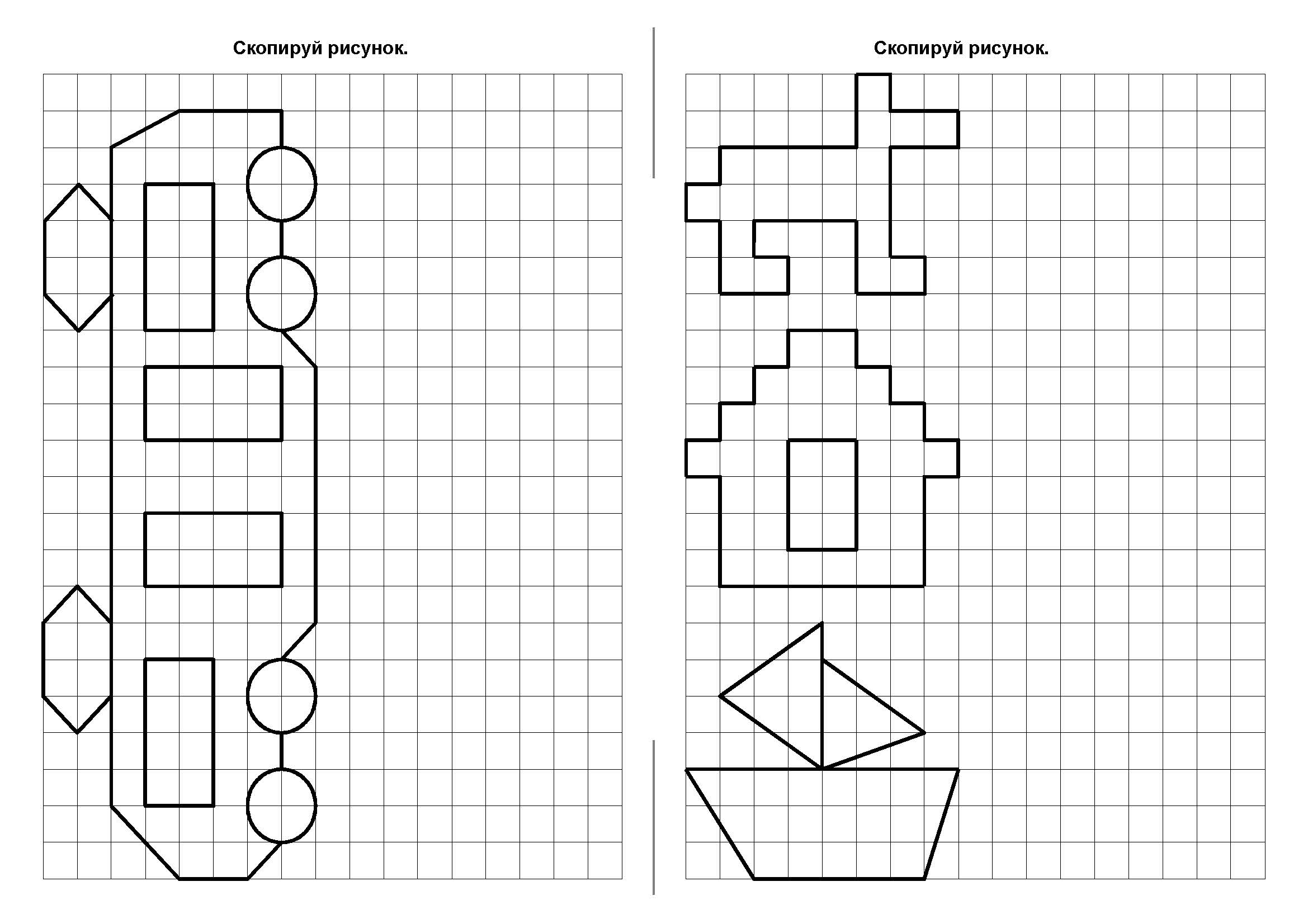 